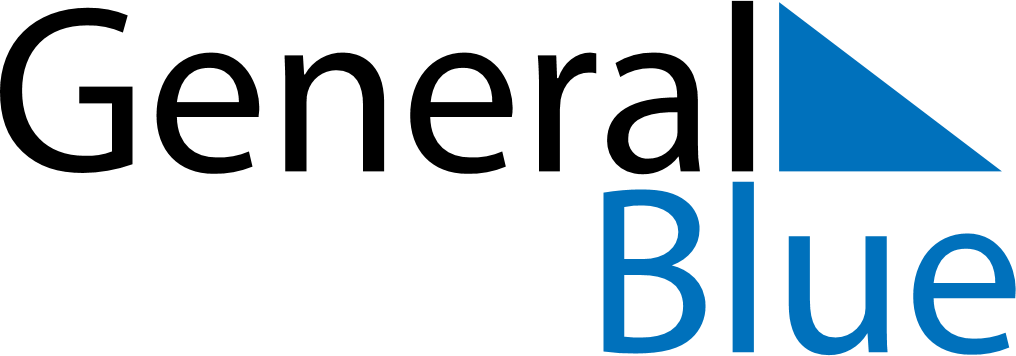 February 2022February 2022February 2022February 2022VietnamVietnamVietnamMondayTuesdayWednesdayThursdayFridaySaturdaySaturdaySunday1234556Vietnamese New YearCommunist Party of Viet Nam Foundation AnniversaryVictory of Ngọc Hồi-Đống ĐaVictory of Ngọc Hồi-Đống Đa78910111212131415161718191920Lantern Festival212223242526262728